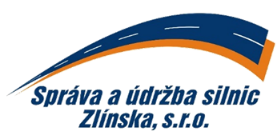 
DODAVATEL:    LUKROM, spol. s r.o.Lípa 81763 11 ZlínPavel Novák, tel.: 601 388 035IČ: 18188281	DIČ: CZ18188281e-mail: XXXXXXXXXObjednáváme u Vás, celoročně:provádění pneuservisních prací dle přiloženého ceníkuODBĚRATEL:IČ: 269 13 453t: 577 044 220Správa a údržba silnic Zlínska, s.r.o.DIČ: CZ26913453IDDS: ib33u2hK Majáku 5001Banka: PPF banka a.s.e: XXXXXXXXX760 01 Zlínč.ú.: XXXXXXXXXwww.suszlin.czCELOROČNÍ OBJEDNÁVKA č.: OV-031/2024ze dne: 18.01.2024termín, místo dodání:rok 2024, Zlínsplatnost faktur:30 dnívyřizuje:XXXXXXXtelefon/mobil:XXXXXXXXXXXXe-mail:XXXXXXXXXXXXe-mail pro zasílání faktur:XXXXXXXXXXXPotvrzení odběratele: (razítko a podpis)Libor Lukášjednatel společnostiPotvrzení dodavatele(*): (jméno, podpis, razítko)Vyřizuje: (jméno hůlkovým písmem) tel.: Potvrzení odběratele: (razítko a podpis)Libor Lukášjednatel společnosti